Таймырское муниципальное бюджетное дошкольное образовательное учреждение «Дудинский детский сад общеразвивающего вида с приоритетным осуществлением деятельности по художественно-эстетическому направлению развития детей  «Забава». Дудинка, ул. Островского д.3, тел/факс (39191) 5–05–10, e-mail: zabawa00@mail.ru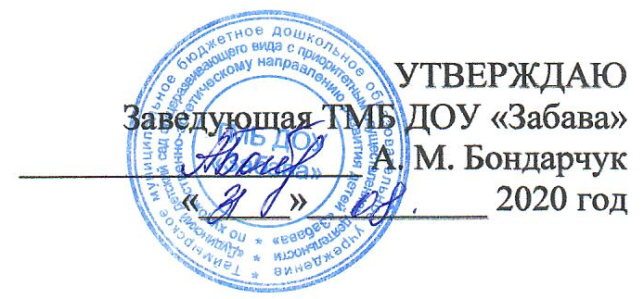 Пан работы методического совета педагоговна 2020-2021 учебный годЦель: обеспечить результативность методической работы, рост профессионального мастерства педагогов, формировать их профессионально значимые качества.Задачи:1.	Повысить уровень квалификации педагогических работников в части владения современными образовательными технологиями2.	Способствовать распространению эффективного педагогического опыта через участие в различных формах методической работы3.	Повышать профессиональную квалификацию и мастерство воспитателей.4.	Изучать, обобщать, пропагандировать и распространять передовой опыт творчески работающих педагогов.5.	Оснащение предметно-развивающей среды ДОУ в соответствии с ФГОС ДО.6.	Поддерживать инновационный поиск воспитателей, развивать культуру самоанализа и анализа собственной деятельности.7.	Организовать наставничество с вновь прибывшими педагогами.Приложение № 1к Положению о Методическом Совете педагогов ДОУСоставМетодического Совета ДОУЦель и задачи:-объединить усилия Методического Совета ДОУ для повышения уровня воспитательно-образовательного процесса, использование в практике достижений педагогической науки и передового опыта;-совершенствование методического и профессионального мастерства педагогов ТМБ ДОУ «Забава»Приложение № 2к Положению о Методическом Совете педагогов ДОУПример оформления протокола  №Заседания МС ТМБ ДОУ «Забава»0т «___»__________20____г.Тема:__________________________________________________________________________Председатель:Секретарь:Присутствовали: общее кол-во, список приглашённыхПовестка дня:_________________________________________________________________ _________________________________________________________________ _________________________________________________________________ _________________________________________________________________ _________________________________________________________________ _________________________________________________________________ 1 вопросу:  Слушали: - краткое изложение текста выступленияВыступали: - кратко о чемПостановили (решили)2 вопросу: Слушали: - краткое изложение текста выступленияВыступали: - кратко о чемПостановили (решили)Решение:1.2.3.Председатель:Секретарь:Мероприятие датаОтветственные Педагогический совет «Основные направления деятельности ДОУ на 2020-2021 учебный год»-утверждение плана работы методического совета (далее МО) на год-знакомство с работой наставничества, закрепление наставников, рекомендации по совершенствованию работыАвгуст-сентябрь 2020г.Заведующая, старший воспитатель, члены МО, участники МС, педагогический коллектив ДОУКруглый стол «Актуальные вопросы адаптации детей раннего возраста к детскому саду»Ноябрь-декабрьСостав МОПедагог-психолог, воспитатели 1 младших группАттестация педагогов, нормативы и требования.Ноябрь, Февраль, мартСостав МО, педагоги, проходящие процедуру аттестацииВыступление на педсовете: «Об использовании  инновационных технологий в обучении дошкольников».Февраль-март Состав МО, педагоги,  использующие в работе инновационные технологииКонсультирование педагогических работников: «Работа в сети Интернет по добавлению разработок, материалов»Февраль-март Состав МО, педагоги,  использующие в работе инновационные технологии«Педагогический марафон»Декада взаимообмена опыта работы в обучении и воспитании дошкольников, открытые показыАпрель-майАдминистрация ДОУСостав МОПедагогический состав ДОУОтчет о работе МО. Круглый стол. Подведение итогов работы за год. Направления работы на 2021-2022уч.г.Выявление и изучение профессиональных достижений педагогов ДОУ, обобщение ценного опыта и внедрение его в практику работы педагогического коллектива на следующий учебный годАпрель-майЗаведующая, старший воспитатель, состав МОПредседательСекретарь Члены  СоветаРыжикова Альбина Александровна – старший воспитательОлейник Мария Александровна – воспитатель (дефектолог)Решетова Елена Владимировна – педагог-психологСухорукова Инна Ярославовна – воспитательАхмедьяноваНадияМасхудовна – учитель - логопедАйкашева Анна Андреевна – воспитательНейштдт Анна Карловна – воспитатель (дефектолог)Цирк Людмила Леонидовна – воспитательПроверяющий и контролирующий органБондарчук Алла Михайловна – заведующая ДОУБондарчук Алла Михайловна – заведующая ДОУ